Spojené královstvíSpojené království Velké Británie a Severního Irska vzniklo v roce 1707. Pracovní list je zaměřen na dějiny království i dosud vládnoucí panovnický rod.Video 1 – Zemřela královna Alžběta II.____________________________________________________Ve videu se hovoří o tom, že se Alžběta II. narodila v roce 1926 mladšímu z královských synů, a tedy že neměla šanci dostat na trůn. Video také zmiňuje jistou abdikaci. S pomocí internetu zjistěte, o jakou abdikci šlo. Napište, proč Alžběta dostala šanci stát se panovnicí Spojeného království:………………………………………………………………………………………………………………………………………………………………………………………………………………………………………………………………………………………………………………………………………………………………
I když je hlavním představitelem Spojeného království panovník, hlavou výkonné moci je vláda. Napište, jak nazýváme formu vlády, v níž je dodržována dělba moci a moc panovníka je omezena ústavou:………………………………………………………………………………………………………………………………………………………………………………………………………………………………………………………………………………………………………………………………………………………………Ve videu je zmíněno Společenství národů, které se vytvořilo za dekolonizace ve 20. století a nahradilo Britské impérium. Hlavou tohoto společenství je britský panovník. Alžběta II. k jeho vytvoření významně přispěla, protože délka její vlády umožnila vytvořit desítky osobních vazeb mezi panovníkem a představiteli nově samostaných států. Zjistěte, kolik má Společenství národů (Commonwealth) členů a uveďte nejznámnější:………………………………………………………………………………………………………………………………………………………………………………………………………………………………………………………………………………………………………………………………………………………………Dalším pojmem, který ve videu zazní, je „brexit“. Vysvětlete jej:…………………………………………………………………………………………………………………………………………………………………………………………………………………………………………………………………………………………………………………………………………………………………………………………………………………………………………………………………………………..Britský panovník má dnes spíše ceremoniální funkci. Díky tradici ale může doporučovat či konzultovat záležitosti každodenního chodu monarchie. Panovník se například jednou týdně schází s premiérem na konzultacích. Královna Alžběta II. za dobu svého panování jmenovala několik premiérů. S pomocí videa zjistěte, kolik jich bylo a uveďte jméno prvního a posledního z nich:…………………………………………………………………………………………………………………………………………………………………………………………………………………………………………………………………………………………………………………………………………………………………………………………………………………………………………………………………………………………………………………………………………………………………………………………………………Zákonodárnou moc ve Spojeném království má parlament, jehož významým představitelem je sám britský panovník. Napište, z jakých dvou částí se skládá:………………………………………………………………………………………………………………………………………………………………………………………………………………………………………………………………………………………………………………………………………………………………Součástí britské říše byl i stát na jihu Afriky.  Na jednom ze záběrů ve videu je Alžběta II. s prezidentem tohoto státu – Nelsonem Mandelou. V komentáři zazní, že se angažovala v ukončení apartheidu. Napište, o jaký stát se jedná. Vysvětlete s pomocí internetu pojem apartheid:………………………………………………………………………………………………………………………………………………………………………………………………………………………………………………………………………………………………………………………………………………………………Britský panovník je také ochráncem víry a hlavou státní církve. Napište její název a uveďte pomocí internetu, kdy církev vznikla a proč:. ……………………………………………………………………………………………………………………………………………………………………………………………………………………………………………………………………………………………………………………………………………………………………………………………………………………………………………………………………………………………………………………………………………………………………………………………………………………………………………………………………………………………………………………………………………Co jsem se touto aktivitou naučil(a):……………………………………………………………………………………………………………………………………………………………………………………………………………………………………………………………………………………………………………………………………………………………………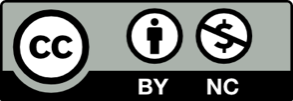 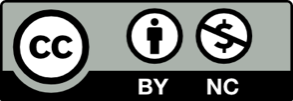 